
Indendørs fodboldstævne for piger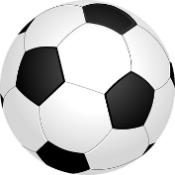 -vi glæder os også til at se nye piger.Vinding sportsforening indbyder hermed piger fra 0. – 6. klasse til indendørsstævne i Vinding idræts Center 
Søndag den 5. september kl 9-15. De yngste piger starter og de ældste årgange slutter.Hvem kan være med?
Alle kan være med, både piger som går til fodbold og piger som ikke har spillet fodbold før. Det kunne jo være, du fandt ud af, at det var rigtig sjovt. Og så er der er medaljer til alle.Hvad skal du gøre?
Du skal finde mindst 3 andre piger fra din klasse (gerne 4). Der er 4 spillere på banen ad gangen. I kommer til at spille mod andre hold, der går på samme klassetrin.Find et sjovt navn til holdet og tilmeld jer ved at sende en mail til Finn Ladevig på finn.ladevig@gmail.com  eller telefon 41633885.
- skriv navnet på jeres skole, hvilken klasse i går i, telefon nr. og e-mail på en kontaktperson. I kan enten selv finde en holdleder, fx en forælder og så skriver I det. I kan også skrive, at I gerne vil have en holdleder stillet til rådighed, så finder vi det til jer. Tilmelding senest 27. aug 2021Hvad sker der så?
Kamp programmet vil blive sendt på mail til kontaktpersonen, samt navnet på holdlederen, I skal mødes med i hallen (og møde tidspunkt), hvis I har bedt om dette. Det er en fordel, hvis I har den samme farve trøjer på, men ellers er der overtrækstrøjer I kan låne.Med venlig hilsen Fodboldafdelingen - pigesektionen 	Hvad hvis jeg vil spille mere fodbold?
Hvis du efter stævnet er blevet nysgerrig på at prøve at spille mere fodbold, vil der være mulighed for at begynde til fodboldtræning med andre piger. Man har 3 prøvetræninger inden man skal betale kontingent. Du kan kontakte Trine Albæk Feld for mere info på tlf. 27266933